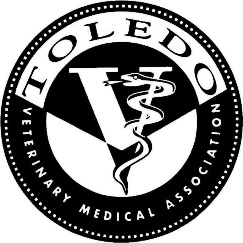 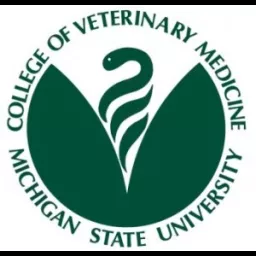 Please join us for a dinner meetingOctober 9th 2018WithDr. Bryden J. StanleyBVMS, MACVSc, MVETSc, Diplomate ACVS, Section Chief of SurgeryCollege of Veterinary Medicine, Michigan State University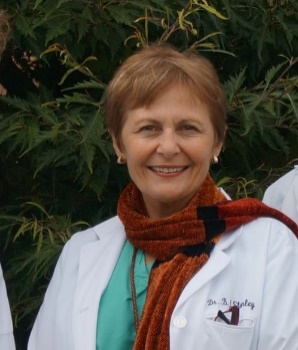 Speaking onLaryngeal Paralysis and Caesarian SectionAtThe Beirut Restaurant 4082 Monroe St. ToledoRegistration: 6:30 p.m.Dinner and Presentation: 7:00 p.m.Please RSVP no later than Friday, October 5thTo: Alan G. Moore at 419-474-5403    or   agmvet@sbcglobal.netAttendance is limited to Veterinarians and Technicians2 CE hours pending approval from OVMLB